2022年綠色飲食生活圈食農教育示範輔導計畫建構在地「綠色飲食生活圈」提案培訓營    在台灣，近年來有許多單位推動食農教育，各自以不同的方式實踐或是與學校合作推動食農教育。但是，通常都是單點或是單打獨鬥，較缺乏長期及地區資源整合概念，以致經常淪為單純農業體驗活動，無法真正發揮食農教育的理念與精神。因此，主婦聯盟環境保護基金會提出「綠色飲食生活圈」的概念，要讓飲食成為改變世界的力量。打造綠色飲食生活圈，不僅要注重食安，更要關照農業發展、在地文化與環境永續價值。     緣此，本計畫鼓勵多元團體依其在地資源及人文風土，發展因地制宜的食農教育教材，深入家庭、學校及社區，幫助國民實踐健康生活。特此舉辦提案培訓營，廣邀各界執行食農教育好手了解計畫內容，激發創意提案更多推行台灣食農教育的良方。 ~計畫執行經費補助：最高40萬元~【花東場】日期：12/7(星期三)地點：花蓮市漁會3樓會議室(暫定)地址：花蓮市港濱街37號報    名：一律線上報名，11/30截止(線上或實體參與請擇一) 實體會議：https://forms.gle/FYYJRUP767KN8kmS6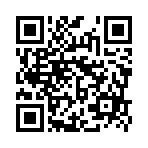 線上會議：https://forms.gle/WMQMjtgvBewZ8HVUA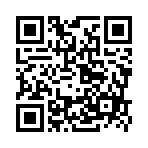 名額限制：實體會議40人/線上會議80人注意事項：依照中央防疫規定進行防疫措施提案參考：2022年綠色飲食生活圈食農教育示範計畫https://www.huf.org.tw/essay/content/555509：30-09：55報到主婦聯盟工作人員09：55-10：00致詞主婦聯盟環境保護基金會董事長10：00-11：30如何將食農教育擴及社區與加強資源利用與串聯國立臺東大學/陳美芬副教授主婦聯盟環境保護基金會董事長11：30-12：302022年綠色飲食生活圈食農教育示範計畫主婦聯盟環境保護基金會/吳碧霜執行長建構在地綠色飲食生活圈獎勵提案說明與經費編列要點主婦聯盟環境保護基金會/張玉鈴行政主任主婦聯盟環境保護基金會董事長12：30-13：30午餐午餐13：30-15：00以食農教育為主軸串聯社區社群，推動地方共好 如何用食魚教育來促進海洋資源的珍惜與保育    洄遊吧有限公司/黃紋綺執行長野菜學校串連部落的復育自然保種之路    花蓮原住民族野菜學校/吳雪月校長在地食材利用推廣，促進產業發展    台東Sinasera24 主廚楊柏偉/邀約中主婦聯盟環境保護基金會15：00-15：10茶敘主婦聯盟環境保護基金會15：10-17：10台灣食農教育點線面/分組動腦工作坊5W-在地食農生態系盤點與議題呈現5P-五個利害關係人的溝通對話挖掘資源整合與串聯主婦聯盟環境保護基金會17：10-17：40總結主婦聯盟環境保護基金會